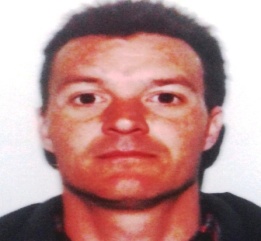 Gustavo Alberto SelandariConductor Profesional                                                                                                                                                             Sara Furman 791 San Carlos de Bariloche                                                                                                                    E-Mail:  gustavoselandari@gmail.comObjetivos y valoresEnfrentar nuevos desafíos en el apasionante mundo del turismo a desarrollando mis habilidades y adquiriendo nuevas experiencias y conocimientos. Motivación, trabajo en equipo, compañerismo y responsabilidad.Experiencia Laboral          2019-2018 Conductor de Transporte turístico en Patagonia Argentina y Chile, manejo de grupos, coordinación de excursiones. Gabriel Niborski, San Carlos de Bariloche, Argentina.2018-2018 Transporte  de Pasajeros TH. S.A  San Carlos de Bariloche2018-2005 Administración y mantenimiento, complejo de cabañas, San Carlos de Bariloche.2004-2001 Conductor Autobuses,Transtour S.A., Islas canarias, España.2001-1999 Conductor Autobuses GuacimetaS.A.,  Islas Canarias, España.InformáticaOffice, internet; OutlookIdiomasInglés; ItalianoDatos PersonalesD.N.I.: 21675448                                                                                                                                                                                  Fechade nacimiento: 07/07/70Nacionalidad: Argentino, Español    B1-B2-D1-D3Licencia Nacional de Con Licencia Nacional Habilitante (LINTI)  Disponibilidad full time, Soy Monotributo, tengo Obra Social.